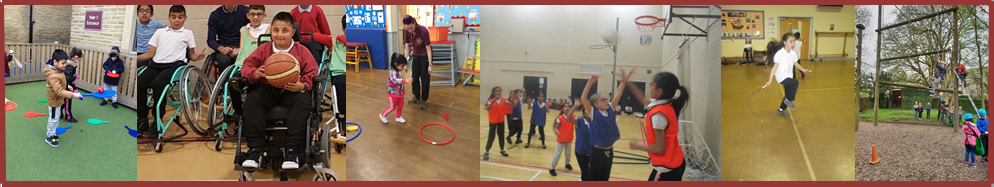 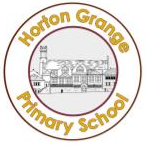 Evidencing the impact of the PE and Sport PremiumAcademic Year 2018-2019 The government is providing funding to maintained primary schools and academies that is specifically targeted at improving the provision of physical education (PE) and sport. The premium must be used to fund additional and sustainable improvements to the provision of PE and sport, for the benefit of primary-aged pupils, in the 2018 to 2019 academic year, to encourage the development of healthy, 
active lifestyles. Below is a breakdown of:•	how much funding Horton Grange Primary School received•	a full breakdown of how we’ve spent the funding or will spend the funding•	the effect of the premium on pupils’ PE and sport participation and attainment•	how we will make sure these improvements are sustainableHorton Grange Primary School Funding:No. eligible pupils: 520
Funding rate: £16,000 plus £10 per pupil (£5200) 
Total amount received: £21,200	The children in our school go swimming in Year 3. In our 18/19 Year 6 cohort (92 children) 76 children attended swimming in year 3 at our school. Key achievements to date:Areas for further improvement and baseline evidence of need: At Horton Grange we provide lots of opportunities for children to be active for at least 30 minutes daily. All children in school have 45 minutes of outdoor time daily. The children in early years and KS1 actively take part in physical activity during this time including: playing football, running games and playing on the climbing frame. We have used the sports premium funding to provide resources such as: skipping ropes, balance boards and a variety of bats and balls for the children to play with outdoors. The children in KS2 have 2 hours of timetabled PE weekly. All teachers in school are aware of how important it is for the children to have brain breaks in their classes and allow the children to take part in a guided dance or movement clip for 3-5 minutes in the afternoon using ‘Gonoodle’ or ‘Just Dance’. The teaching staff have good subject knowledge needed for the planning and delivering of PE. Our school has bespoke non-negotiables (which link to the national curriculum) which are very clear in the teaching of the skills needed and the progression expected for PE. We have also used the PE sports premium to  raise staff  confidence in  delivering high quality PE lessons which is sustainable for future years.  Children in KS2 have been taking part in sports competitions across the Exceedgroup which includes schools in our MAT. These run throughout the academic year. This has allowed the children to participate in team games such as: Football, Netball, Hockey and Cricket. We have also introduced intra school competitions across school where  children play other classes in the year group at the end of their PE unit. The teachers  organise a mini tournament each half term against the other classes in the year group to develop sportsmanship and increase participation in lessons. One area to further develop in school is to continue to monitor the daily activity of all children, in line with the Chief Medical Officer’s guideline of 30 minutes of activity during school time. As a school we will achieve this by targeting the times of day that the children are least active and develop active learning within the curriculum. We will continue to develop a physically active breakfast club that can be accessed by all children for a small fee, or free for pupil premium children. We will use the walking to school initiative to encourage children to walk to school. We will provide further training for lunchtime supervisors and lunchtime buddies to encourage these activities during lunch times. Continued monitoring of a  range of clubs that promote healthy living and physical activity for all children from Reception to Year 6. Continue to raise the profile of sports to entice less motivated pupils to participate such as: presenting children who are going to competitions with certificates in assembly. Meeting national curriculum requirements for swimming and water safetyPlease complete all of the below:What percentage of your current Year 6 cohort swim competently, confidently and proficiently over a distance of at least 25 metres?N.B. Even though your children may swim in another year please report on their attainment on leavingprimary school.66%59 childrenWhat percentage of your current Year 6 cohort use a range of strokes effectively [for example, front crawl, backstroke and breaststroke]?74%67 childrenWhat percentage of your current Year 6 cohort perform safe self-rescue in different water-based situations?42%38 childrenSchools can choose to use the Primary PE and Sport Premium to provide additional provision for swimming but this must be for activity over and above the national curriculum requirements. Have you used it in this way?Yes, We provide additional swimming sessions to the 90 children in Year 2 once a week. Academic Year: 2018/19Total fund allocated: £ £21,200Date Updated: 7th May 2019Date Updated: 7th May 2019Key indicator 1: The engagement of all pupils in regular physical activity – Chief Medical Officer guidelines recommend that primary school children undertake at least 30 minutes of physical activity a day in schoolKey indicator 1: The engagement of all pupils in regular physical activity – Chief Medical Officer guidelines recommend that primary school children undertake at least 30 minutes of physical activity a day in schoolKey indicator 1: The engagement of all pupils in regular physical activity – Chief Medical Officer guidelines recommend that primary school children undertake at least 30 minutes of physical activity a day in schoolKey indicator 1: The engagement of all pupils in regular physical activity – Chief Medical Officer guidelines recommend that primary school children undertake at least 30 minutes of physical activity a day in schoolPercentage of total allocation:Key indicator 1: The engagement of all pupils in regular physical activity – Chief Medical Officer guidelines recommend that primary school children undertake at least 30 minutes of physical activity a day in schoolKey indicator 1: The engagement of all pupils in regular physical activity – Chief Medical Officer guidelines recommend that primary school children undertake at least 30 minutes of physical activity a day in schoolKey indicator 1: The engagement of all pupils in regular physical activity – Chief Medical Officer guidelines recommend that primary school children undertake at least 30 minutes of physical activity a day in schoolKey indicator 1: The engagement of all pupils in regular physical activity – Chief Medical Officer guidelines recommend that primary school children undertake at least 30 minutes of physical activity a day in school31%School focus with clarity on intended impact on pupils:Actions to achieve:Funding allocated:Evidence and impact:Sustainability and suggested next steps:Continue to maintain and improve resources to support PE, including transport and equipment.To continue to diminish the difference  between school and national ELG for PhysicalDevelopment in the Early Years.To ensure children are receiving 30 minutes of regular physical activity daily, we will audit and replenishment resources across school.Ensure the upkeep of gymnastic apparatus.Upkeep of transport to take children to and from tournaments, swimming and local activities.To continue to develop theoutdoor play area in theEYFS playground.£2000£1000£3000£500Quality assured PE equipment available for all children across school, including kits for  external competitions.Children have access to more resources to be able to practise sports skills being taught.Children take pride in maintaining sports equipment to be used effectively.GEMs external company to risk assess and repair specific gymnastic equipment in February 2019. Children able to attend a wider variety of sports and physical activities.More staff trained to use minibuses to allow more children to participate in external competitions.Continue to make an audit of all PE stock in school to ensure a broad and balanced curriculum in PE. Continue this investment yearly to provide high quality gymnastic lessons for all. Continue these opportunities for the children to excel in all areas of PE and sport.Continue to work closely with the staff in EY to ensure we are providing lots of opportunities for physical development. Key indicator 2: The profile of PESSPA (Physical Education, School	Sport and Physical Activity) being raised across the school as a tool for whole school improvementKey indicator 2: The profile of PESSPA (Physical Education, School	Sport and Physical Activity) being raised across the school as a tool for whole school improvementKey indicator 2: The profile of PESSPA (Physical Education, School	Sport and Physical Activity) being raised across the school as a tool for whole school improvementKey indicator 2: The profile of PESSPA (Physical Education, School	Sport and Physical Activity) being raised across the school as a tool for whole school improvementPercentage of total allocation:Key indicator 2: The profile of PESSPA (Physical Education, School	Sport and Physical Activity) being raised across the school as a tool for whole school improvementKey indicator 2: The profile of PESSPA (Physical Education, School	Sport and Physical Activity) being raised across the school as a tool for whole school improvementKey indicator 2: The profile of PESSPA (Physical Education, School	Sport and Physical Activity) being raised across the school as a tool for whole school improvementKey indicator 2: The profile of PESSPA (Physical Education, School	Sport and Physical Activity) being raised across the school as a tool for whole school improvement28%School focus with clarity on intended impact on pupils:Actions to achieve:Funding allocated:Evidence and impact:Sustainability and suggested next steps:Continue to promote the health and well-being of pupils (including tackling being overweight and obese).All Stars Cricket (YCC): delivered taster sessions with Year 1.Pupils	are successful in competitive activity to drive aspiration in PE.To instil in pupils a love of sport and physical activity.Celebration assembly everyweek to ensure that the wholeschool is aware of the importance of PE and Sport.Book the Life Caravan to come into school to deliver healthy eating sessions to the whole school to encourage a healthy lifestyle. Staffing for breakfast club.All Stars Cricket (YCC) in school.  All children in year 1 invited to participate in a 4 week programme.We promote extra-curricular clubs to the children and celebrate any success in assemblies weekly. We have booked the GB athletes to come into school to upskill every member of staff and give them a variety of warm up and team games/activities. Individual achievements celebrated in assembly.Intra-school sport teams celebrated in assembly.Intra-school sport between classes celebrated in assembly.£700£2000£150£2000£1000All children from 2yr olds to Yr6 accessed the Life Caravan which delivered lessons on the importance of physical exercise and healthy eating.Increased understanding of the impact of nutritional foods and exercise on our bodiesMore children able to make healthier choices.31 children are currently attending our breakfast club daily.Children able to make healthy choices to enable them to have a good start to the day with increased energy throughout.All children to have opportunity to participate in cricket sessions, and increase confidence and skills.The children enjoy going out to the competitions and play with good sportsmanship. They deliver a strong performance in all EXCEED competitions that they take part in. Approximately 460 pupils participated in assemblies and workshops.Increased interest in athletics.Increased understanding of how skills can be developed to contribute to an ability to become a team GB member.Increased understanding of how a healthy lifestyle contributes to increased athleticism.Parents and all staff membershave attended the celebrationassemblies, demonstrating theirsupport for the importance of PEand Sport.Staff have been given resources to teach the factors of a healthy lifestyle through PHSE. PE and PSHE coordinator to monitor that these resources are been used across school to promote positive health and wellbeing.Physical activities to be set up for children who attend Breakfast Club. PE Coordinator to make a bank of planning from the external organisations that can be accessed by all members of staff to ensure sustainability not only for the staff that have been directly involved but to have an impact on the whole school staffing. Children remember this day as an “inspiring day” and they “feel motivated to always try their best.” It also gives the class teachers ideas for games and activities that they can use in their own PE lessons in the future.  Continue this.Key indicator 3: Increased confidence, knowledge and skills of all staff in teaching PE and sportKey indicator 3: Increased confidence, knowledge and skills of all staff in teaching PE and sportKey indicator 3: Increased confidence, knowledge and skills of all staff in teaching PE and sportKey indicator 3: Increased confidence, knowledge and skills of all staff in teaching PE and sportPercentage of total allocation:Key indicator 3: Increased confidence, knowledge and skills of all staff in teaching PE and sportKey indicator 3: Increased confidence, knowledge and skills of all staff in teaching PE and sportKey indicator 3: Increased confidence, knowledge and skills of all staff in teaching PE and sportKey indicator 3: Increased confidence, knowledge and skills of all staff in teaching PE and sport23%School focus with clarity on intendedimpact on pupils:Actions to achieve:Fundingallocated:Evidence and impact:Sustainability and suggestednext steps:Train PE instructors and coaches to develop sporting skill in pupils.Early Years staff working with balance bike coach to gain better understanding of how to help children develop their cycling skills.PE team member attended PE conference.Bradford football coach peer teaching to train and upskill staff in games.Bradford coach peer teaching to train and upskill staff on planning and teaching different games.Chance to Shine cricket coach training staffDance teacher training early years staff to meet ELG in physical development and meet the objectives from our non-negotaibles. Balance bike coach modelled teaching of cycling skills to all members of FS staff, in order to increase their knowledge and skills.£50£2100£540£150£1800£210Increased skills and knowledge of the PE co-ordinator to enable her to support and guide staff  and monitor and evaluate PE in school. Shared up to date information about the 18/19 Sports Premium Funding. Joe Bray worked with all Year 5 staff to upskill their football and netball coaching skills in Autumn.Staff are more confident to deliver football and netball sessions and have appropriate knowledge of teaching football and netball skills.Working with all Year 4 staff to upskill athletic skills.Staff are more confident to deliver athletics and have appropriate knowledge of teaching athletics skills.PE observations this year show 100% of lessons are good and outstanding.Working with all Year 1 staff to upskill cricket coaching skills.Staff are more confident to deliver cricket and have appropriate knowledge of teaching the cricket skills.Working with all early years staff to upskill dance teaching skills.Staff are more confident to deliver dance and have appropriate knowledge of teaching dance skills both in PE and in the classroom and in the outdoor area. Staff increasingly confident to get the bikes out daily in the outdoor area and encourage children to develop their balancing and cycling skills. PE Coordinator to go on the training conference to bring back new and up to date information to school.  The children “thoroughly enjoyed working with a professional”. They all go into the competitive spirit and even had an end of topic tournament to show the skills they had been working on. Teachers said they are “much more confident to deliver an intra school competition”.“It gave me some really good strategies for teaching and planning PE in the future.” Year 4 teacher. "I always struggled gripping the ball, but Matthew gave me some really good advice and now I can dribble the ball really well" Sulaiman"Now I play much more basketball at home, I didn't really know how to play before." YousefThe cricket coach was able to bring new ideas into school and allow teachers to refresh their skills and knowledge particularly around skills progression.Children were excited, engaged and motivated in the dance sessions. It allowed the children to be creative and explore different forms of dance. It also gives teachers different ideas on activities and games to do within their P.E lessons.The children thoroughly enjoyed taking part in the Balance Ability programme. Over the four weeks the children gained lots of confidence and by the end of the course some children were even able to ride a pedal bike!Key indicator 4: Broader experience of a range of sports and activities offered to all pupilsKey indicator 4: Broader experience of a range of sports and activities offered to all pupilsKey indicator 4: Broader experience of a range of sports and activities offered to all pupilsKey indicator 4: Broader experience of a range of sports and activities offered to all pupilsPercentage of total allocation:Key indicator 4: Broader experience of a range of sports and activities offered to all pupilsKey indicator 4: Broader experience of a range of sports and activities offered to all pupilsKey indicator 4: Broader experience of a range of sports and activities offered to all pupilsKey indicator 4: Broader experience of a range of sports and activities offered to all pupils18%School focus with clarity on intendedimpact on pupils:Actions to achieve:Fundingallocated:Evidence and impact:Sustainability and suggestednext steps:Increase pupil participation in competitions, interschool sport and events.Introduced intra school competitions in school between year groups to provide opportunity for all. Broaden the sporting opportunity available to pupils.Football league competitionFootball tournamentNetball tournamentArchery tournamentCricket tournamentHockey tournamentEXCEED sports dayStaff released to attend PE networking meetings to plan for tournaments.The children in school have all taken part in at least 1 intra school competition: Reception – Throwing and catchingYear 1 – kick cricketYear 2- FootballYear 3 – BenchballYear 4 – Football Year 5 – DodgeballYear 6 –Rounders  After/Pre school clubs:•	Cooking club•	Archery club•	Football club•	Cricket club•	Hockey club•	Netball club•	Healthy Eating club•	Dance club•	Gymnastics club•	Dodgeball club•	Facilitating Wicketz Cricketz£2000£2000Over 90 pupils participated.Increased confidence in competing against other schools.Increased competitive spirit amongst school as tournaments are feedback. Increased understanding of respect amongst sports people. Staff clear about the rules for all games so staff are aware of the skills to teach during PE lessons and after school clubs.This has had a positive impact on team games and moral support. It has given the more able children chance to become referees and to fully understand the rules of a game. This year 338 children have attended a physical pre/after school club. This is 65% of all children on role. Children’s survey to gauge particular interests for next academic year.  Arrange further intra-school competitions between classes in other year groups.Physical activities to be set up for children who attend Breakfast Club.Key indicator 5: Increased participation in competitive sportKey indicator 5: Increased participation in competitive sportKey indicator 5: Increased participation in competitive sportKey indicator 5: Increased participation in competitive sportPercentage of total allocation:Key indicator 5: Increased participation in competitive sportKey indicator 5: Increased participation in competitive sportKey indicator 5: Increased participation in competitive sportKey indicator 5: Increased participation in competitive sport%School focus with clarity on intendedimpact on pupils:Actions to achieve:Fundingallocated:Evidence and impact:Sustainability and suggestednext steps:Broaden the sporting opportunity available to pupils.Please see above. 